Nagytarcsa Község Önkormányzata Polgármester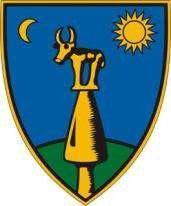 2142 Nagytarcsa, Rákóczi u. 4.ElőterjesztésNagytarcsa Község Önkormányzata Képviselő-testületének2023. szeptember 13. napján tartandó rendes ülésére.Tárgy: Javaslat a Nagytarcsai Hagyományőrző Kulturális Egyesület 2022. évi beszámolójának elfogadásáraElőterjesztő: Gulyás Tamás István polgármesterElőterjesztés előkészítője: Foltin Emese településüzemeltetési referensTörvényességi szempontból ellenjegyezte: dr. Kuji Eszter jegyzőMellékletek: Támogatási szerződés, támogatási szerződés módosítása, beszámolóElőterjesztést előzetesen tárgyalja: Humán Bizottság, Pénzügyi BizottságA napirendet nyílt ülésen kell tárgyalni.A döntés elfogadásához egyszerű szavazattöbbség szükséges.Tisztelt Képviselő-testület!Nagytarcsa Község Önkormányzata a 2022. évben is támogatta a helyi civil szervezetek és a nemzetiségi önkormányzat kulturális, sport és egyéb tevékenységeit. A Nagytarcsai Hagyományőrző Kulturális Egyesület (a továbbiakban: Egyesület) a 213/2022.(IX. 14.) Képviselő-testületi határozat alapján 800.000 Ft támogatásban részesült.Az Egyesület képviseletében Bátori László 2023. március 27. napján kérelmezte a fenti képviselő-testületi határozat alapján Nagytarcsa Község Önkormányzatával 2022. október 04. napján megkötött „Támogatási szerződés” módosítását.  A „Támogatási szerződés” módosítása értelmében a támogatási összeg felhasználása 2023. május 31. napjáig terjedt, az elszámolás időszaka 2022.06.01. – 2023.05.31. közötti időszakra hosszabbodott, és mindezekre tekintettel a támogatási összeg elszámolásának határideje 2023. június 30. napjában került rögzítésre. Az Egyesület a szakmai és pénzügyi beszámolót határidőben benyújtotta, majd a feltárt hiányosságokat pótolta.Kérem a Tisztelt Képviselő-testületet, hogy az előterjesztést tárgyalja meg és hozzon döntést arról, hogy az Egyesület által benyújtott beszámolót elfogadja-e. Nagytarcsa, 2023. augusztus 21.		Gulyás Tamás István s.k.	              polgármester Határozati javaslatNagytarcsa Község Önkormányzata Képviselő-testületének ..../2023. (IX.13.) határozataa Nagytarcsai Hagyományőrző Kulturális Egyesület 2022. évi beszámolójának elfogadásárólNagytarcsa Község Önkormányzatának Képviselő-testülete úgy határoz, hogy a Nagytarcsai Hagyományőrző Kulturális Egyesület által benyújtott 2022. évi beszámolót elfogadja.Felelős: polgármesterHatáridő: azonnal